Министерство финансов Российской Федерации сообщает, что приказ Министерства финансов Российской Федерации от 29 июля 2021 г. № 105н 
"О внесении изменений в Порядок формирования и применения кодов бюджетной классификации Российской Федерации, их структуру и принципы назначения, утвержденные приказом Министерства финансов Российской Федерации 
от 6 июня 2019 г. № 85н" (далее - Приказ № 105н) зарегистрирован Министерством юстиции Российской Федерации 13 октября 2021 г., регистрационный № 65392.Электронная версия Приказа № 105н размещена на официальном сайте Министерства финансов Российской Федерации (http://www.minfin.gov.ru/) 
в рубрике "Бюджет", подрубрике "Бюджетная классификация Российской Федерации".                                                                                                                                     А.М.Лавров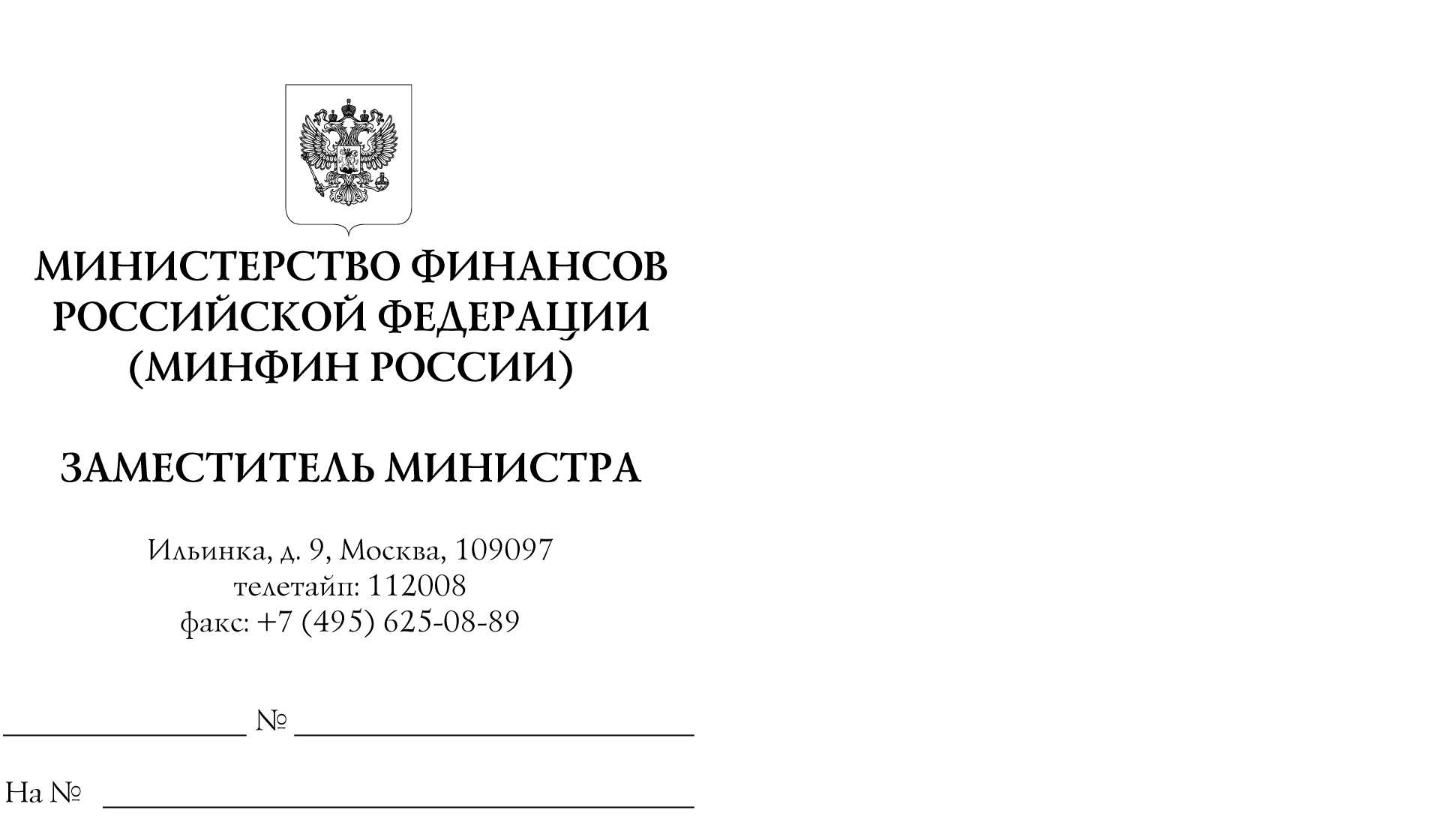 Главные распорядители средств федерального бюджетаОрганы управления государственными внебюджетными фондами Российской ФедерацииФинансовые органы субъектов Российской Федерации